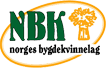 Årsberetning for Østre Udnes Bygdekvinnelag 2014Styret har bestått av:Leder:		Eva Øvren Nestleder:	Randi BrøtherfalletKasserer:	Liv GrueSekretær:	Marit Ringereide	Studieleder:	Elin Jødahl SkovsethStyremedlem:	Gry Havin KongsrudVaramedlem:	Ingvild Westby MehrenVaramedlem:	Berthe EggumVaramedlem:	Ane AA GrøndahlFestkomiteen har bestått av Ingrid Western, Anna Nygård og Ragnhild Kollstuen.Østre Udnes har i meldingsåret ikke vært representert i styret i Nes Landbrukslag Revisorer har vært Reidun Grue og Elisabeth Thorgersen.I valgkomiteen har Lejla Dizdar-Mandic, Else Westby og Lisa Skovseth sittet.Laget har 31 medlemmer. Det har vært holdt 6 ordinære styremøter.Årsmøtet i 2013 var 24. oktober på Elvhaug. Det var 17 personer til stede. 5. november var Eva, Gry og Marit på sonestyremøte på Villa Ullersvang, Kløfta. Møtet ble ledet av soneleder for sone 4, Anna Sigridsdatter Heen. Leder i ABK, Irene K. Furulund, deltok også. Representanter fra Gjerdrum, Nannestad, Ullensaker, Nes og Østre Udnes var til stede. Ullensaker bygdekvinnelag sto som teknisk arrangør.27. november hadde vi møte om tradisjonsmat, kvelden var viet blodklubben. Elin hadde ordnet med nødvendige ingredienser til klubb. Vi fikk låne kjøkkenet på Framtun skole og sju blodklubbentusiaster koste seg og utvekslet oppskrifter. Flere oppskrifter ble testet ut. Det var et vellykket møte og klubben som var laget ble spist med god appetitt. Møte var åpent for alle. 16. desember var det tradisjons tro julemøte i Østre Udnes. Denne gangen ble det en ukes tid senere enn vanlig, men det passet fint, for da var det slutt på mange andre aktiviteter. Mandag i uka før jul møttes tolv damer på Elvhaug på Haga. Som en prøve ba vi om at de som kom tok med seg et eller annet spiselig til bordet dersom det passet inn i dagen deres. Uten å ha planlagt nøye fikk vi brød, sild, pai, rødbeter, syltetøy og forskjellige slags kaker og desserter. Å ta med litt hver gjør det lett ha møte da det ikke blir en uoverkommelig oppgave for en eller to.                                                                      Noe av kosen med julemøtene er å synge julesanger, så vi sang en del mer enn på et vanlig møte. Vi rakk 4-5 kjente og kjære julesanger. Vi rakk også en quiz som blant annet hadde spørsmål om bygdekvinneaktiviteter i året som hadde gått, om tillitsvalgte, om matvarer, mm. Selvsagt rakk vi også en utlodning. (Det er morsommere med lodd enn inngangspenger!) Etter tre timer gikk vi hjem i løftet stemning.29. januar var det duket for «årets bøker» på Kulturkafeen på Årnes. Interessante og spennende bøker ble presentert av bibliotekets damer. Det deltok fem stk. fra Østre Udnes, vi anbefaler flere til å få med seg dette til neste år. 20. februar dro vi på tur til BeTo Helsebakeri på Oparkermoen. Bedriften produserer bakevarer for forskjellige typer matintoleranse. Berit og Ola Svenneby viste oss rundt og fortalte om utviklingen fra arbeidsledighet til bedriftsledelse. Hovedproduktene er glutenfrie brød. Alle varene som produseres her er glutenfrie, og alt er også produsert uten bruk av melk. Etter omvisningen fikk vi kaffe og smaksprøver fra et rikholdig utvalg av bakervarer. Mens vi drakk kaffe fortalte Ola mer om historie og utvikling. Etter bespisning og foredrag fikk vi anledning til å handle med oss fra varer som var lagret i fryseren. Vi takket for oss med å gi løfte om et eksemplar av "Mattradisjoner i Akershus". 27. mars; møte om sunn matglede. Tre personer fra laget hadde vært på "kurs for kursholdere" i temaet sunn matglede, og to av dem var til stede på temamøtet. Det ble gitt nokså fyldig referat fra lagsamlingen på Løken kort tid i forvegen, og vi diskuterte innfallsvinkler, temaer og steder for mulige kurs i egen regi. Serveringen var knyttet til temaet, og to av kornrettene fra kursheftet ble servert.5. april; tur til Mathallen i Oslo. Vi har hatt tur til Mathallen på planen nesten siden den åpnet, men tur dit har stadig måttet vike for andre arrangement. Lørdag 5. april ble det endelig av, og ni damer dro på bytur. Vi hoppet på toget der det passet best og greide å samle oss i en vogn. Fra Oslo S ble det spasertur fram til Mathallen. Vi var framme litt før hovedinnrykket, så vi rakk å se oss litt rundt og shoppe litt før vi fant oss et bord der vi kunne spise sammen. Menyene var litt forskjellige, men mange valgte pai til dessert.                                                                                                                              Det er interessant å se hva som utvikles av lokale varer. Mange flinke gründere har antagelig lagt ned mye innsats før varene har kommet så langt som til Mathallen. Vi var enige om at det var moro å se varer som ikke uten videre er å finne der vi handler mat til daglig. De fleste hadde poser med lekkerbiskner med seg hjem Planteauksjon, 21. mai I år som i fjor var vårens planteauksjon hos Ingvild Mehren på Rustad gård sør i Nes. Mange hadde tatt med stauder, sommerblomster og andre planter, og budene falt tett. Ingvild og flere i laget hadde gjort et godt forarbeid for å gjøre arrangementet kjent, og mange utenom egne medlemmer hadde tatt veien. Ingvild var auksjonarius, og et par jenter som er oppvokst med deltagelse på planteauksjon, men nå er aktive i Bygdeungdomslaget, hjalp til med å ta fram planter og bringe dem ut til dem som fikk tilslaget. Da salget var unnagjort, var det tid for kaffe, saft og kaker til alle. Årets auksjon ga rekordstore inntekter.  Årnes-dagene 29. - 31. mai: Som de par foregående årene har rømmegrøten bokstavelig talt vært i sentrum i og med at vogna har vært plassert rett utenfor Årnes Blomster. I år tok vi også med oss kaffe og kaker i tilfelle noen skulle ha lyst på annet enn grøt. Trå-traktorene var også tilbake, noe som en del av de yngre besøkende så ut til å sette pris på. Grøtsalget gikk strålende og vi ble utsolgt før vi stengte lørdag, det ble solgt 240 kilo rømmegrøt. Grøtsalget arrangeres i samarbeid med Nes bygdekvinnelag.Sommeravslutning, 12. juni. Årets sommeravslutning var på hytta til Reidun og Jon Egil Grue som ligger flott til ved et vann innpå skogen øst for Årnes. Møteprogrammet var vel når sant skal sies av det lette og enkle slaget, men vi fikk gjennomgått terminlista for høsten. Vi snakket også litt om strikkeprosjektet vårt, men hovedmålet med kvelden var å hygge oss sammen. Jon Egil var for anledningen grillkokk, og Reidun hadde gjort i stand potetsalat, salat og nydelige horn til grillmaten. Elin sørget for nydelig kjøtt til grillen. Etter maten viste det seg at Jon Egil også var kaffekoker, og at flere av damene hadde tatt med seg noe til kaffen. Vi pratet, spiste og hygget oss til langt på kveld. Det var akkurat så koselig og avstressende som slike arrangement skal væreNBUs landsstevne Det ble utført mange dugnadsvakter av Østre Udnes medlemmer under NBUs landsstevne som ble avholdt på Hvam vgs, fra 14.-20. juli. I tillegg var det noen som hadde vakter for Bondelaget, for Bygdeungdomslaget og stilte som tevlingsdommere. En del av våre medlemmer var tungt inne i arrangement av Veteranfest lørdag ettermiddag/kveld. I tillegg var et par damer med og sto på stand med sveler på "Bygdedagen" lørdag. Lørdag 16. august arr. Nes BKL busstur til Eidsvoll og Skarnes, hvor vi var invitert med. Første post var frokost på Nebbenes, deretter gikk turen til Eidsvollsbygningen med omvisning. På Skarnes besøkte vi Galleri Lyshuset med Kåre Tveters bilder før vi dro til smykkekunstneren Lilleberre et par steinkast lenger nord. Dagen ble avsluttet med deilig middag på Sanngrund.  Fire stk. fra Østre Udnes deltok på turen.Søndag 31. august ble det arrangert sopp og bærtur med avgang Kjærnsmo. Det var en liten tropp som dro til skogs syd i bygda, bare fire dukket opp. Likevel var det litt forskjellige ønsker om hva man ville finne. To ville plukke tyttebær, en ville plukke sopp, mens den siste var innstilt på å ta med det som bød seg. I anledning av at det er hundre år siden Prøysen ble født, har vi sunget minst en Prøysen-sang når vi har vært samlet i år. "Blåbærturen" passet ypperlig på denne turen. De som jaktet tyttebær hadde bra klaff, mens det valgte området hadde lite av sopp som vi med våre litt mangelfulle kunnskaper tok sjansen på. 9. september deltok 8 stk. på sonemøte Kløfta. Ullensaker bygdekvinnelag arrangerte og kveldens foredrag var om Norsk Matkultur med Harald Osa. Undertittelen var «har vi noe å være stolt av», og til det var svaret ja. Ullensaker hadde laget i stand bevertning som skulle passe til råvareaksjonen «norsk frukt og bær» ved å servere eplekaker og bondepiker.18. – 20. september For andre gang ble matfestivalen Brød & Cirkus arrangert på Årnes. I anledning råvareaksjonen ville vi også gjøre noe med norsk frukt. Vi hadde stand med demonstrasjon av vår nyinnkjøpte fruktpresse hvor vi presset epler og lagde eplejuice. Vi solgte vafler og eplejuice. Til vaflene var det et rikt utvalg av syltetøy som Eva, Elin og Else stod for. Syltetøyene fikk mye oppmerksomhet og var meget populære. Delte også ut smaksprøver på eplejuicen, som smakte nydelig.  Arrangementet var i samarbeid med Nes bygdekvinnelag.5. oktober var det høsttakkefest i Årnes kirke og vi stod for kirkekaffe & 12. oktober var det høsttakkefest i Auli kirke og vi pyntet kirken med blomster og markens grøde og serverte kirkekaffe i våpenhuset etter gudstjenesten.Kurs:                                                                                                                                                       To studieringer med tema Hekta på røtter ble avsluttet før jul, tilsammen 11(?) personer deltok. Det ble avholdt 4 møter i hver ring, hvor det ble laget og servert god mat laget av alle typer røtter. Det har også blitt avholdt en studiering i temaet Restemat i arbeidsåret som har gått. Det var tre temaer; vafler, muffins og pai hvor alle ble laget med restemat. Mye godt og inspirerende. 10 stk. deltok.Representasjon:                                                                                                                                     Eva Øvren ble på ABKs årsmøte i mars medlem i styret for ett år. Fra vårt lag deltok Liv Grue og Berthe Eggum på årsmøtet og Anna Nygård og Lisa Skovseth på lagsamlingen dagen etter der Aksjon sunn matglede ble behørig presentert av Anna Villa og Margit Vea.Møter:                                                                                                                                                    Elin og Eva deltok på møte med Auli skole og Framtun skole. Formålet med møtet var å knytte bånd mellom skole og lokale lag/foreninger.På Nes kulturråds årsmøte var vi representert ved Liv Grue.Det har blitt avholdt et møte sammen med Nes BKL og Nes landbrukslag, hvor det ble lagt planer for Årnes-dagene. Eva, Ingvild og Marit representerte oss.  Det ble også avholdt et planleggingsmøte i forkant av Brød & Cirkus sammen med Nes BKL. Der deltok Liv og Eva. Annet:                                                                                                                                                          I oktober var det planlagt spa-weekend til Rømskog Spa for medlemmene. Pga. få påmeldte ble turen avlyst.Styret i Østre Udnes bygdekvinnelag takker for all frammøte og stor aktivitet i året. Vel møtt på årsmøtet!Styret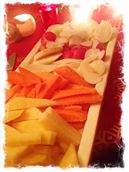 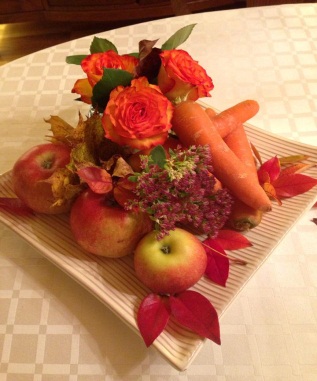 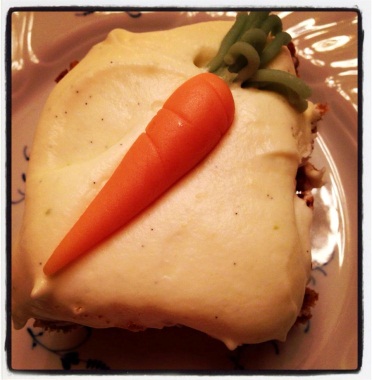 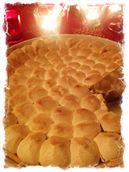 